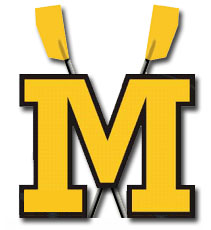 MOORESTOWN CREWAgenda, Open Board Meeting May 7, 20147:00 pmTimeTopicFacilitatorStatus (Discussion/Decision)Notes7:00 pmWelcome, Introductions, Ground RulesDan7:02 pmApril Minutes Approval7:05 pmBanquetTony/Kathleen
Discussion7:35 pm City’s Championship RegattaAllDiscussionConflict with prom plans7:45 pmEquipmentDanReport8:00 pmSummer & Fall ProgramsTony/RichReport8:15 pmMedal Season TonyDiscussion8:35Other Business8:45Meeting adjourn